Так в рамках встречи с людьми, посвятившими себя любимой профессии, 13 апреля для учащихся 2б класса проведён классный час «Все профессии важны». Педагог – библиотекарь Т.Н.Олейник предложила презентацию  о 4 типах профессий, ребята активно определяли, к какому типу относится та или иная  профессия. Детские писатели посвятили разным профессиям свои стихотворения: В.Маяковский «Кем быть», С.Михалков «А что у вас», А. Барто «Жонглёр», Б.Заходер «Повара», Д.Родари «Чем пахнут ремёсла». Библиотекарь читала отрывки из стихотворений, вместе с учащимися анализировали услышанное, пришли к выводу, что нужно  учиться, чтобы получить профессию. О профессии полицейского рассказал ребятам инспектор ГИБДД Сидоренко П.Н., папа Сидоренко Эли, ученицы этого класса. Учащиеся слушали с большим интересом, задавали вопросы.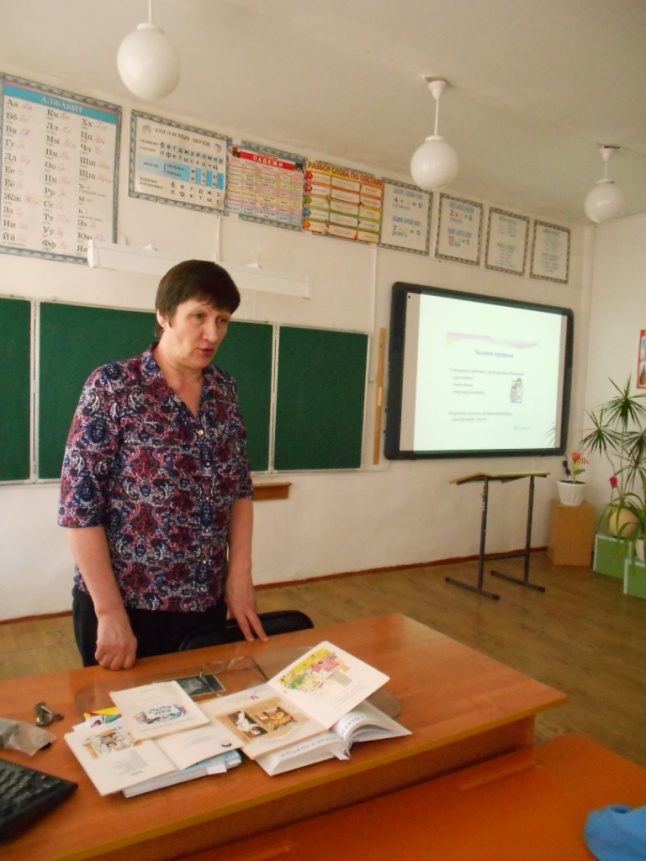 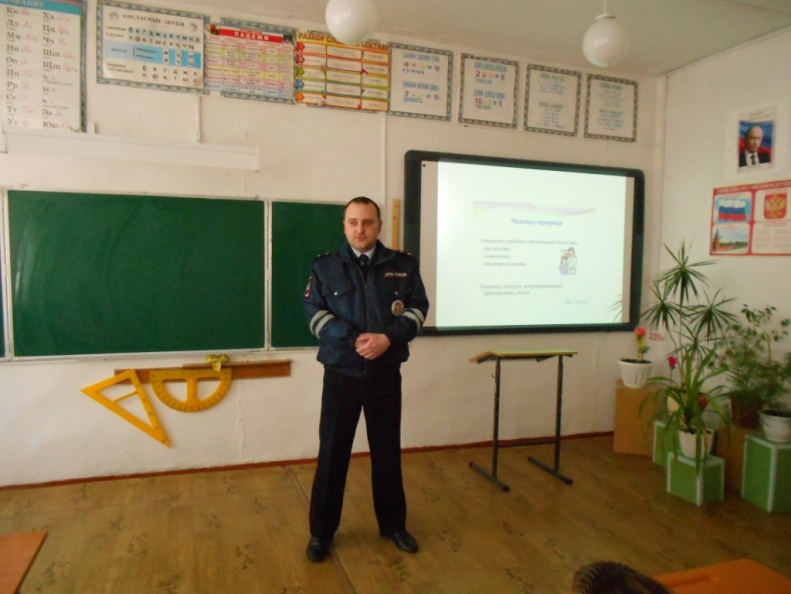   13 апреля, в 3в классе, прошла конференция «Мир профессий», учащиеся выступили с представлением своего доклада по выбранной профессии.  Были представлены работы, как с творческим уклоном, так и с научным. Анализ проделанной работы показал широкий спектр знаний по профориентационной тематике и умений выступать перед аудиторией.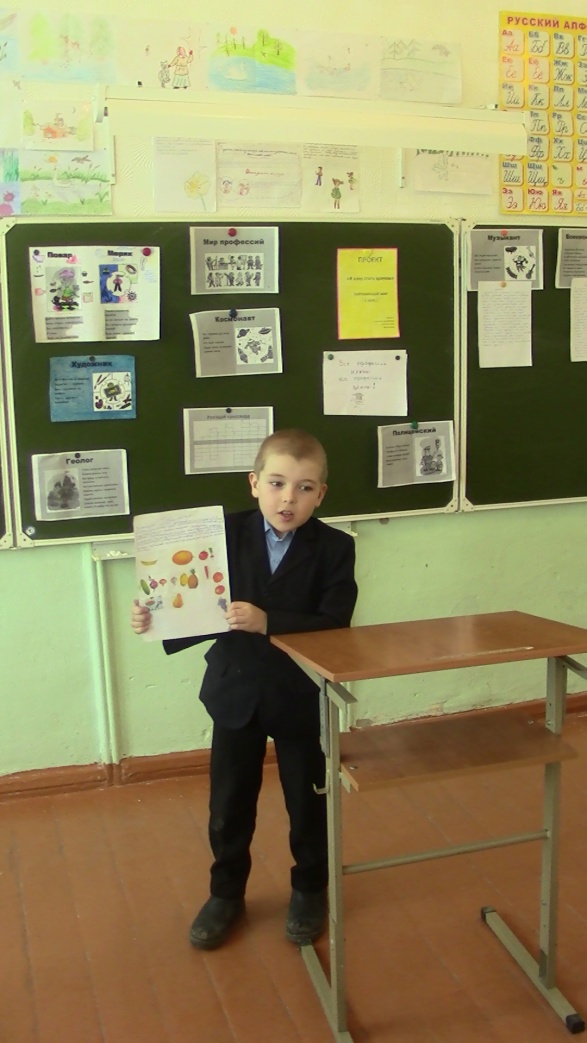   В классе был оформлен стенд с представлением работ учащихся.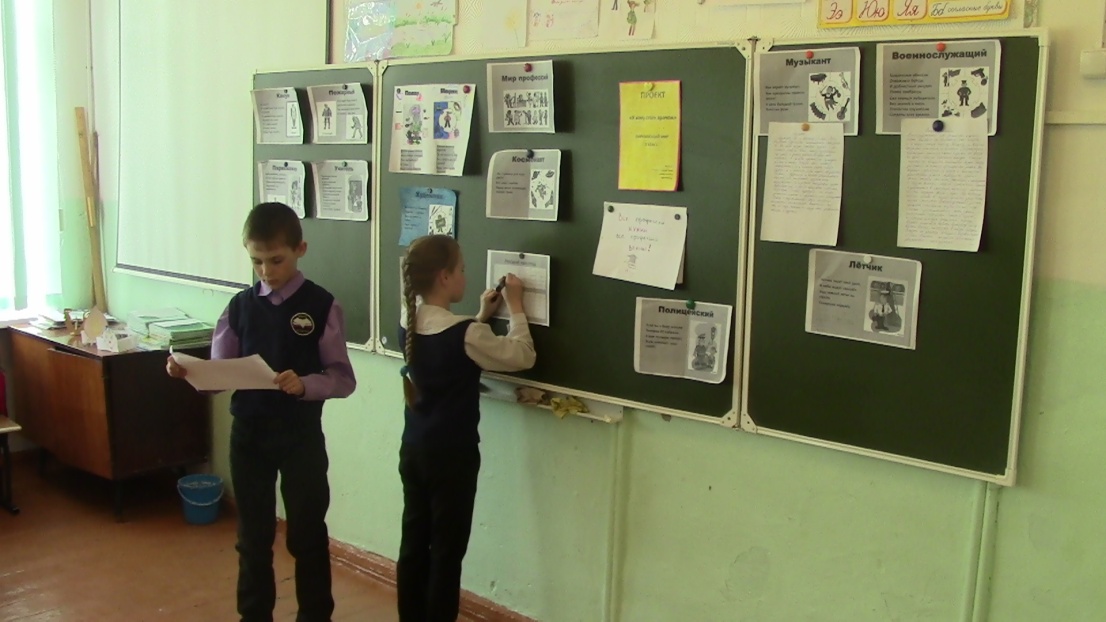 17 апреля старший мастер Родинской РЭС Одожий С.М. провел беседу с учащимися 9А класса об учебных заведениях, в которых можно получить профессию электрика.  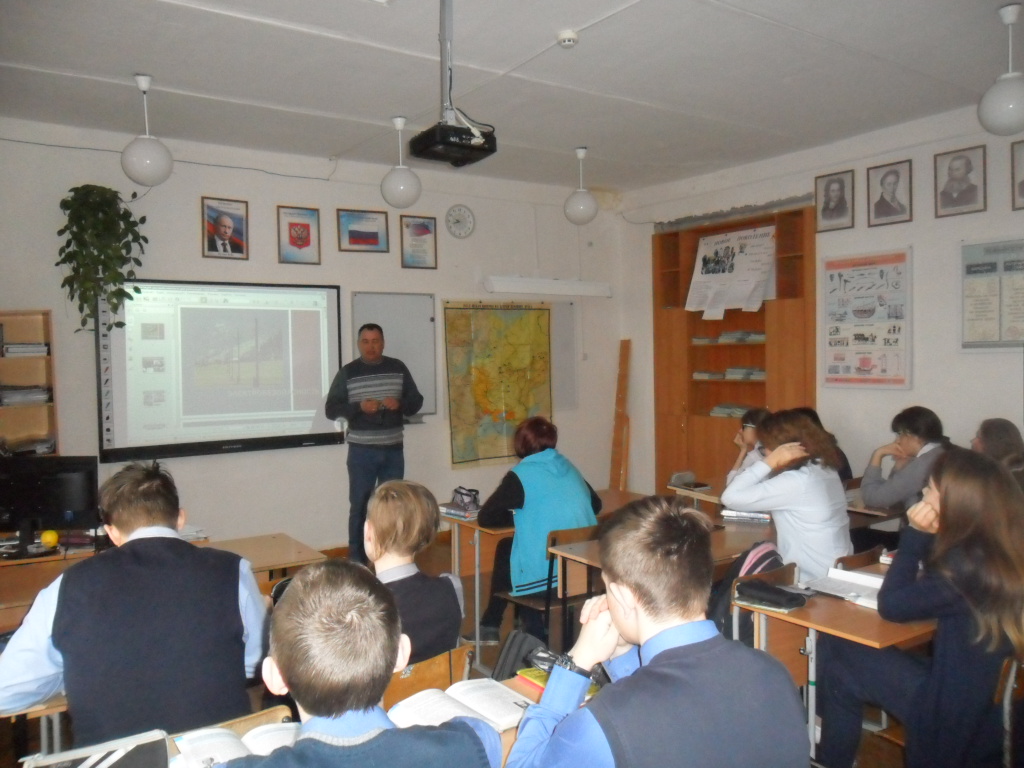 Ребята младших классов (с 1-5 класс) приняли участие в выставке рисунков «Моя будущая профессия». 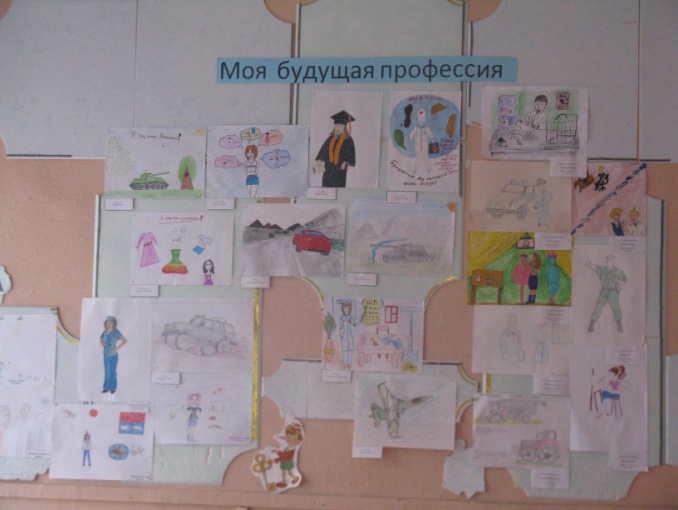 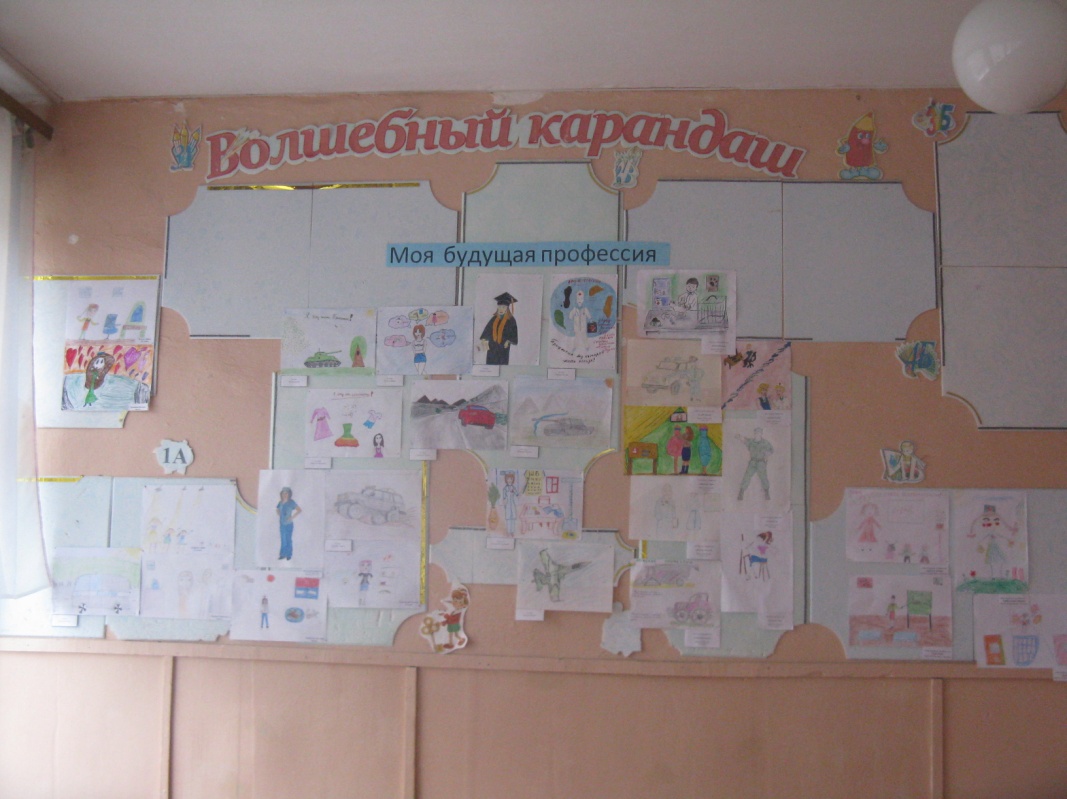 Учащиеся первых классов посетили пожарную часть. Ребята познакомились с устройством пожарной машины, её назначением. Узнали, какими качествами личности должен обладать пожарный. Большой интерес вызвала специальная форма и рация. 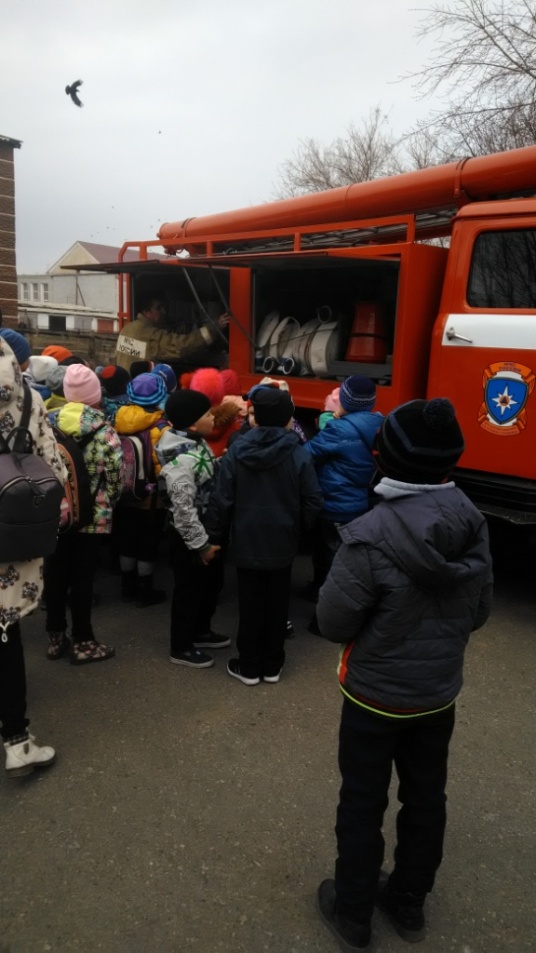 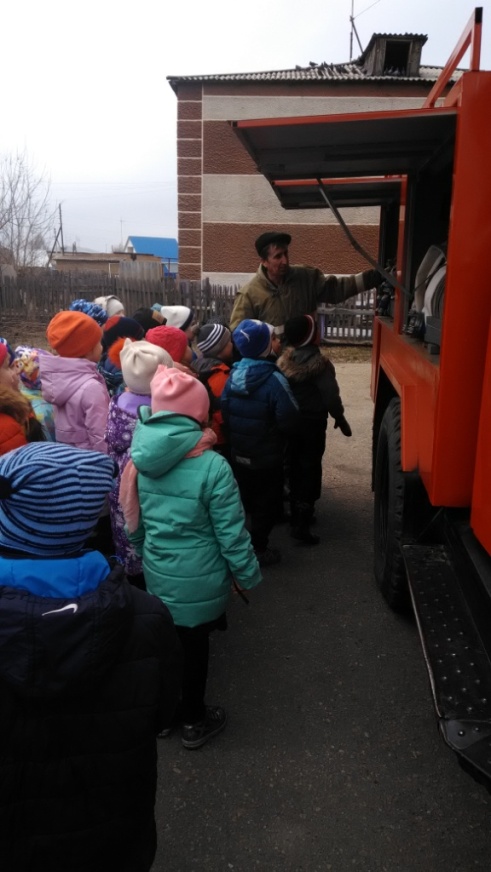 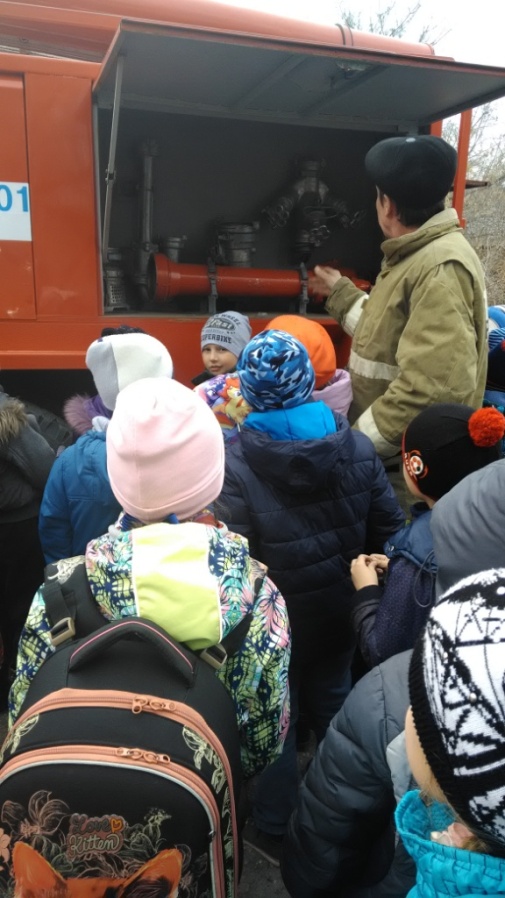 В период проведения недели профориентационной работы для учащихся 9,10 классов и их родителей были организованны встречи с ведущим специалистом  Центра занятости населения Родинского района Самойловой Т. В.. Татьяна Валерьевна предоставила информацию о рейтинге специальностей, учебных заведений о возможностях приобретения профессий и их востребованность в Алтайском крае.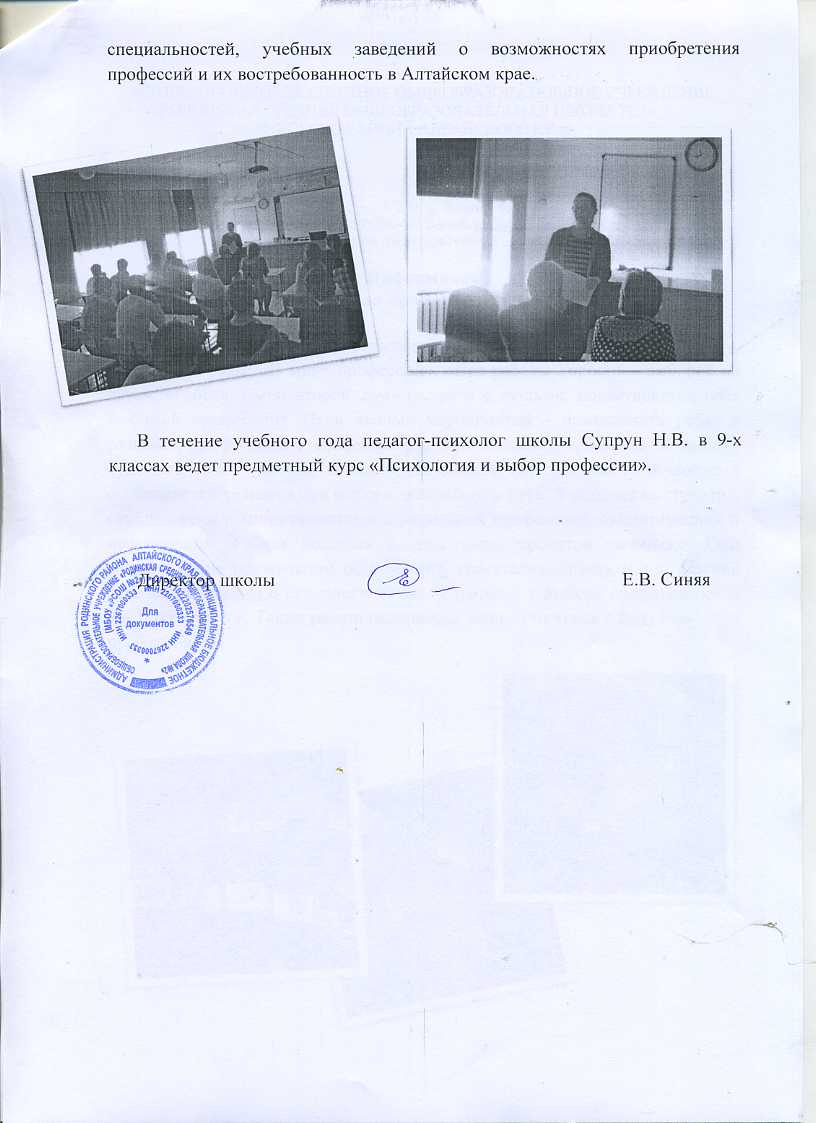 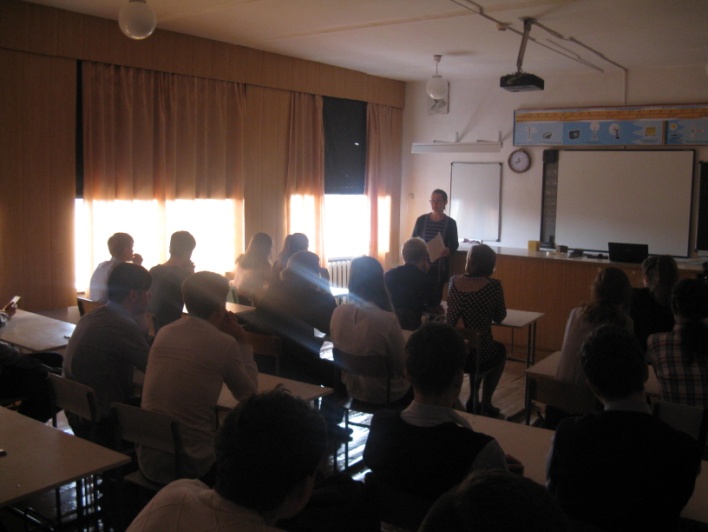 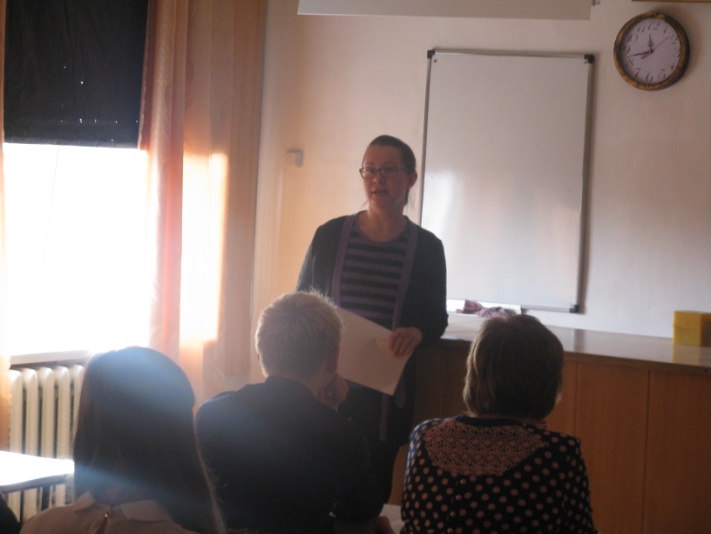 В течение учебного года педагог-психолог школы Супрун Н.В. в 9-х классах ведет предметный курс «Психология и выбор профессии».Директор школы                                                                         Е.В. СиняяМУНИЦИПАЛЬНОЕ БЮДЖЕТНОЕ ОБЩЕОБРАЗОВАТЕЛЬНОЕ УЧРЕЖДЕНИЕ«РОДИНСКАЯ СРЕДНЯЯ ОБЩЕОБРАЗОВАТЕЛЬНАЯ ШКОЛА № 2»РОДИНСКОГО РАЙОНА АЛТАЙСКОГО КРАЯЛенина ул., д. 230,  с. Родино, 659780Телефон/факс: (38563)22-1-79, E-mail: rodino.school2@mail.ru ОГРН  1022202576549  ИНН  2267000333   КПП 226701001   Информация о проведении недели профориентационной работыВ рамках недели профориентации в классах прошли классные часы, беседы по темам: «В мире профессий», «Все работы хороши – выбирай на вкус», «Работа – мой второй дом» (встреча с людьми, посвятившими себя любимой профессии). Цель данных мероприятий - познакомить ребят с разными профессиями, сформировать критическое отношение к выбору будущего места работы, показать значимость образования и личностных особенностей человека при выборе дальнейшего пути. Учащиеся выступали с сообщениями и мини-проектами о различных профессиях, существующих и исчезнувших. Ребята подошли к подготовке проектов творчески. Они создали яркие презентации об учителях, спасателях, врачах и т.д.. Группа девочек рассказала о психологической подготовке к выбору професии после 9 и 11-го классов. Также ребята поделились своими мечтами о будущих 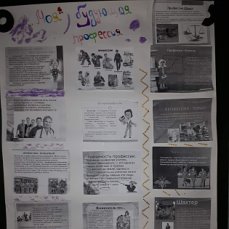 профессиях.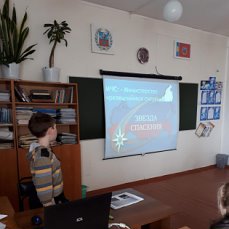 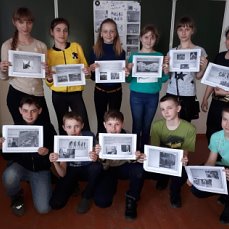 В некоторых классах были организованы информационные стенды по редким и исчезнувшим профессиям. 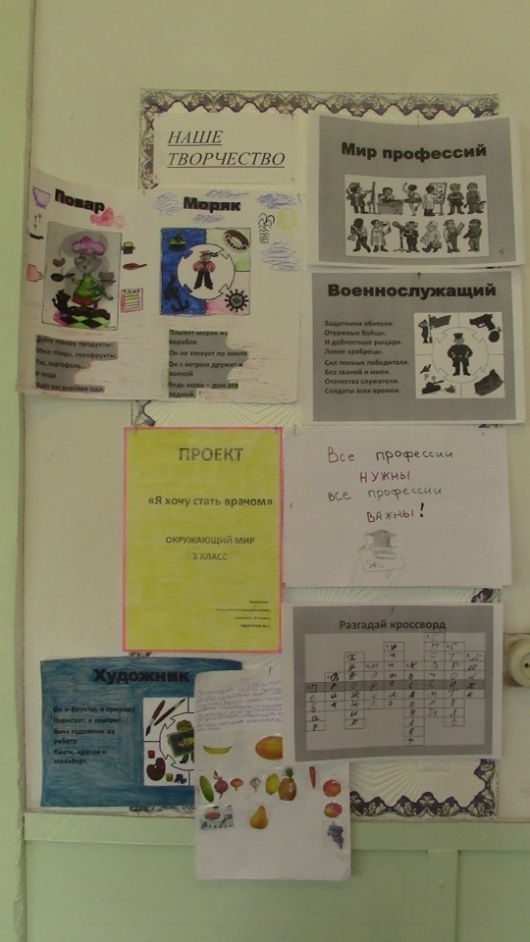 